Решение № 8 от 31 января 2017 г. Овнесении изменений в решение Совета депутатов муниципального округа Головинский от 29 октября 2013 года№ 85 «Об утверждении порядка работы комиссии муниципального округа Головинский по исчислению стажа муниципальной служб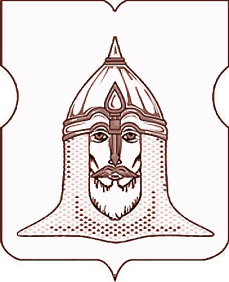 СОВЕТ ДЕПУТАТОВМУНИЦИПАЛЬНОГО ОКРУГА ГОЛОВИНСКИЙРЕШЕНИЕ31 января 2017 года № 8Овнесении изменений в решение Совета депутатов муниципального округа Головинский от 29 октября 2013 года№ 85 «Об утверждении порядка работы комиссии муниципального округа Головинский по исчислению стажа муниципальной службы муниципальных служащих»В целях приведения в соответствие со статьей 33 Закона города Москвы от 22 октября 2008 года № 50 «О муниципальной службе в городе Москве», Порядка работы комиссии муниципального округа Головинский по исчислению стажа муниципальной службы муниципальных служащих утвержденного решением Совета депутатов муниципального округа Головинский от 29 октября 2013 года № 85 «Об утверждении порядка работы комиссии муниципального округа Головинский по исчислению стажа муниципальной службы муниципальных служащих», на основании Закона города Москвы от 13 апреля 2016 года № 16 «О внесении изменений в Закон города Москвы от 22 октября 2008 года № 50 «О муниципальной службе в городе Москве»Советом депутатов принято решение:1.      Внести следующие измененияв решение Совета депутатов муниципального округа Головинский от 29 октября 2013 года № 85 «Об утверждении порядка работы комиссии муниципального округа Головинский по исчислению стажа муниципальной службы муниципальных служащих»:Пункт 7. приложения к решениюизложить в следующей редакции:«7. В стаж (общую продолжительность) муниципальной службы включаются периоды замещения:1) должностей муниципальной службы;2) муниципальных должностей;3) государственных должностей Российской Федерации, государственных должностей города Москвы, государственных должностей иных субъектов Российской Федерации;4) должностей государственной гражданской службы, воинских должностей и должностей федеральной государственной службы иных видов;5) иных должностей в соответствии с федеральными законами.В стаж муниципальной службы для определения продолжительности ежегодного дополнительного оплачиваемого отпуска за выслугу лет, предоставляемого муниципальным служащим, и установления им других гарантий, предусмотренных федеральными законами, законами города Москвы и уставами муниципальных образований, помимо периодов замещения должностей, указанных в подпунктах 1-5 настоящего пункта, включаются (засчитываются) также периоды замещения должностей, включаемые (засчитываемые) в стаж государственной гражданской службы в соответствии с Федеральным законом от 27 июля 2004 года № 79-ФЗ «О государственной гражданской службе Российской Федерации».В стаж муниципальной службы для назначения пенсии за выслугу лет муниципальным служащим включаются (засчитываются) помимо периодов замещения должностей, указанных в подпунктах 1-5 настоящего пункта, иные периоды трудовой деятельности в соответствии с нормативными правовыми актами города Москвы и муниципальными правовыми актами. Под иными периодами трудовой деятельности понимаются периоды работы (службы) на должностях руководителей и специалистов организаций, в которых приобретены опыт и знания, необходимые для выполнения должностных обязанностей по замещаемым должностям муниципальной службы. При этом общая продолжительность иных периодов трудовой деятельности не может превышать 50 процентов имеющегося стажа муниципальной службы муниципального служащего и в целом не может составлять более пяти лет».2.        Администрации муниципального округа Головинский опубликовать настоящее решение в бюллетене «Московский муниципальный вестник» и разместить на официальном сайте органов местного самоуправления муниципального округа Головинский www.nashe-golovino.ru.
3.        Настоящее решение вступает в силу со дня его опубликования.
4.        Контроль исполнения настоящего решения возложить наглаву муниципального округа ГоловинскийАрхипцову Н.В.и председателя Регламентной комиссииСердцева А.И.Главамуниципального округа Головинский                                                      Н.В. Архипцова